Danışmanın Unvanı, Adı Soyadı	:.………………………….. 		İmza : ………………Jüri Üyesinin Unvanı, Adı Soyadı	:.………………………….. 		İmza : ………………Jüri Üyesinin Unvanı, Adı Soyadı	:.………………………….. 		İmza : ………………SİSTEM ANALİZİ VE TASARIM FORMUDoküman NoFR-003SİSTEM ANALİZİ VE TASARIM FORMUİlk Yayın Tarihi18/04/2021SİSTEM ANALİZİ VE TASARIM FORMURevizyon Tarihi-SİSTEM ANALİZİ VE TASARIM FORMURevizyon No0SİSTEM ANALİZİ VE TASARIM FORMUSayfa No1 / 1Proje AlacakÖğrenci Okul No:Adı Soyadı:Adı Soyadı:Tarih:Proje AlacakÖğrenci ……/……/20…..Program Adı      BP			 ⃝ BP(İ.Ö)			⃝ BT      BP			 ⃝ BP(İ.Ö)			⃝ BT      BP			 ⃝ BP(İ.Ö)			⃝ BT      BP			 ⃝ BP(İ.Ö)			⃝ BTDers Adı  S  Sistem Analizi ve Tasarımı                 	Araştırma Yöntemleri ve Teknikleri  S  Sistem Analizi ve Tasarımı                 	Araştırma Yöntemleri ve Teknikleri  S  Sistem Analizi ve Tasarımı                 	Araştırma Yöntemleri ve Teknikleri  S  Sistem Analizi ve Tasarımı                 	Araştırma Yöntemleri ve TeknikleriProje AdıProje KonusuKullanılacak AraçlarProje Danışmanı ve OnayıAdı SoyadıAdı SoyadıTarih ve imzaTarih ve imzaProje Danışmanı ve Onayı……./……/20…….……./……/20…….Yukarıda bilgiler doğrultusunda projemi danışman hocamdan aldım ve bilgilendirildim.Yukarıda bilgiler doğrultusunda projemi danışman hocamdan aldım ve bilgilendirildim.Yukarıda bilgiler doğrultusunda projemi danışman hocamdan aldım ve bilgilendirildim.Öğrenci Ad Soyad / İmzaÖğrenci Ad Soyad / İmza	Yoklama Tutanağı	Yoklama Tutanağı	Yoklama Tutanağı	Yoklama Tutanağı	Yoklama Tutanağı	Yoklama Tutanağı	Yoklama Tutanağı	Yoklama TutanağıHaftaHafta 1Hafta 2Hafta 3Hafta 4Hafta 5Hafta 6Hafta 7İmzaHaftaHafta 8Hafta 9Hafta 10Hafta 11Hafta 12Hafta 13Hafta 14İmzaDEĞERLENDİRME KONULARI VE PUANLAMADEĞERLENDİRME KONULARI VE PUANLAMADEĞERLENDİRME KONULARI VE PUANLAMADEĞERLENDİRME KONULARI VE PUANLAMADEĞERLENDİRME KONULARI VE PUANLAMADEĞERLENDİRME KONULARI VE PUANLAMADEĞERLENDİRME KONULARI VE PUANLAMAProje Süreç/Devam TakibiProje Süreç/Devam TakibiAğırlıkAğırlıkNotNotNotNotProje Süreç/Devam TakibiProje Süreç/Devam TakibiVizeFinalDJ1J2Ort.Proje devamıProje devamı15Proje adımlarının gerçekleştirilmesiProje adımlarının gerçekleştirilmesi15Proje/Uygulama YeterlilikProje/Uygulama YeterlilikProje/Uygulama YeterlilikProje/Uygulama YeterlilikProje/Uygulama YeterlilikProje/Uygulama YeterlilikProje/Uygulama YeterlilikYapılan projenin/uygulamanın amaca uygunluğuYapılan projenin/uygulamanın amaca uygunluğu105Öğrencinin yaptığı projeye/uygulamaya hakimiyeti Öğrencinin yaptığı projeye/uygulamaya hakimiyeti 105Kullanılan platforma hakimiyetKullanılan platforma hakimiyet105Projeyi/uygulamayı gerçekleştirme Projeyi/uygulamayı gerçekleştirme 205Kitap İçerik YeterlilikKitap İçerik YeterlilikKitap İçerik YeterlilikKitap İçerik YeterlilikKitap İçerik YeterlilikKitap İçerik YeterlilikKitap İçerik YeterlilikDoküman teslimi/ Yazım kılavuzuna uygunluğuDoküman teslimi/ Yazım kılavuzuna uygunluğu105İçerik özgünlüğüİçerik özgünlüğü105Sunum YeterliliğiSunum YeterliliğiSunum YeterliliğiSunum YeterliliğiSunum YeterliliğiSunum YeterliliğiSunum YeterliliğiSunum içeriğiSunum içeriği10Sözel sunum becerisiSözel sunum becerisi10Sorulan soruları cevaplandırma Sorulan soruları cevaplandırma 50ToplamToplam100100BAŞARI NOTUBAŞARI NOTU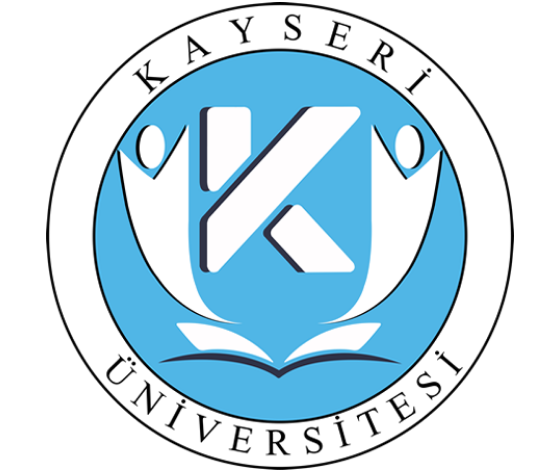 